STUDENT SUCCESS SKILLS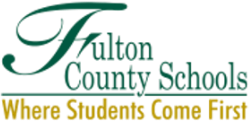 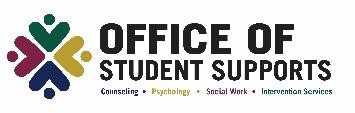 SY23-24 Scope + SequenceWeekMIDDLE SCHOOL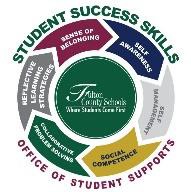 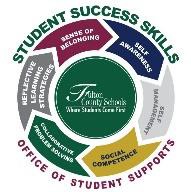 MIDDLE SCHOOLWeek 1 08.07.23Week 2 08.14.23Week 3 08.21.23SSSMIDDLE SCHOOLMIDDLE SCHOOLIntroduction to Student Success SkillsREFLECTIVE LEARNING STRATEGIESREFLECTIVE LEARNING STRATEGIESDomainMIDDLE SCHOOLMIDDLE SCHOOLIntroduction to Student Success SkillsAwareness of Self & OthersSelf-ManagementAreaMIDDLE SCHOOLMIDDLE SCHOOLIntroduction to Student Success SkillsLearning SkillsFocusWeekWeek 4 08.28.23Week 5 09.04.23Week 6 09.11.32Week 7 09.18.23Week 8 09.25.23SSSSSS INVENTORYShort Week/SSS INVENTORYREFLECTIVE LEARNING STRATEGIESSENSE OF BELONGINGSENSE OF BELONGINGDomainSSS INVENTORYShort Week/SSS INVENTORYAwareness of Self & OthersSocial SkillsSocial SkillsAreaSSS INVENTORYShort Week/SSS INVENTORYGrowth MindsetFriendshipRelationshipsWeekWeek 9 10.02.23Week 10 10.09.23Week 11 10.16.23Week 12 10.23.23Week 13 10.30.23SSSSENSE OF BELONGINGShort WeekSENSE OF BELONGINGSELF-MANAGEMENTSELF-MANAGEMENTDomainSocial AwarenessShort WeekSocial AwarenessSelf-ManagementSelf-ManagementAreaSupport SystemsShort WeekSocial ContributionsResilienceSelf-ControlWeekWeek 14 11.06.23Week 15 11.13.23FALL BREAK11.20.23Week 16 11.27.23Week 17 12.04.23SSSSELF-MANAGEMENTSELF-MANAGEMENTFALL BREAK11.20.23SELF-MANAGEMENTSELF-MANAGEMENTDomainSocial AwarenessSelf-ManagementFALL BREAK11.20.23Self-ManagementSelf-ManagementAreaActions + ConsequencesStress ManagementFALL BREAK11.20.23Goal SettingTime Management*WeekWeek 18 12.11.23WINTER BREAK12.18.23, 12.25.23Week 19 01.01.24Week 20 01.08.24Week 21 01.15.24SSSSELF-AWARENESSWINTER BREAK12.18.23, 12.25.23SOCIAL COMPETENCESOCIAL COMPETENCESOCIAL COMPETENCEDomainSelf-CareWINTER BREAK12.18.23, 12.25.23Awareness of Self & OthersSocial SkillsSocial SkillsAreaSelf-EfficacyWINTER BREAK12.18.23, 12.25.23ValuesFairnessRespectWeekWeek 22 01.22.24  Week 23 01.29.24Week 24 02.05.24Week 25 02.12.24Week 26 02.19.24SSSSOCIAL COMPETENCESOCIAL COMPETENCESOCIAL COMPETENCECOLLABORATIVE PROBLEM SOLVINGCOLLABORATIVE PROBLEM SOLVINGDomainSocial AwarenessSocial AwarenessSocial AwarenessSelf-ManagementSocial SkillsAreaCultural CompetenceEmpathySafe + Ethical BehaviorProblem SolvingCooperationWeekWeek 27 02.26.24Week 28 03.04.24Week 29 03.11.24Week 30 03.18.24Week 31 03.25.24SSSCOLLABORATIVE PROBLEM SOLVINGSELF-AWARENESSSELF-AWARENESSSELF-AWARENESSSELF-AWARENESSDomainSocial SkillsSelf-CareAwareness of Self & OthersAwareness of Self & OthersAwareness of Self & OthersAreaConflict ResolutionHealthy BoundariesWants and NeedsSelf-KnowledgeEmotionsWeekSPRING BREAK04.01.24Week 32 04.08.24Week 33 04.15.24Week 34 04.22.24Week 35 04.29.24SSSSPRING BREAK04.01.24SSS INVENTORYSELF-AWARENESSGMAS TESTINGGMAS TESTINGDomainSPRING BREAK04.01.24SSS INVENTORYSELF-AWARENESSGMAS TESTINGGMAS TESTINGAreaSPRING BREAK04.01.24SSS INVENTORYSELF-AWARENESSGMAS TESTINGGMAS TESTINGWeekWeek 36 05.06.24 Week 37 05.13.24Week 38 05.20.24SUMMER BREAKHave a great summer!SUMMER BREAKHave a great summer!SSSSELF-AWARENESSSELF-AWARENESSLast Week of SchoolSUMMER BREAKHave a great summer!SUMMER BREAKHave a great summer!DomainSelf-CareSelf-CareLast Week of SchoolSUMMER BREAKHave a great summer!SUMMER BREAKHave a great summer!AreaOptimismMindfulnessLast Week of SchoolSUMMER BREAKHave a great summer!SUMMER BREAKHave a great summer!